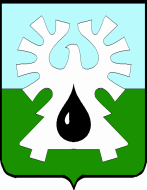 ГОРОДСКОЙ ОКРУГ УРАЙХАНТЫ-МАНСИЙСКОГО АВТОНОМНОГО ОКРУГА – ЮГРЫДУМА ГОРОДА УРАЙЗаседания постоянных комиссий:ПРОЕКТ ПОВЕСТКИШЕСТНАДЦАТОГО ЗАСЕДАНИЯ ДУМЫ ГОРОДА УРАЙ СЕДЬМОГО СОЗЫВА16 февраля 2023 года                                                                                09-00 час. в конференц-зале 628285, микрорайон 2, дом 60 ,г. Урай, 	Ханты-Мансийский автономный округ-Югра,Тюменская область                           тел. (34676) 2-23-81                          E- mail: duma@uray.ru1. по Регламенту, вопросам депутатской деятельности, этики и наградам -в заочной форме; 2. по социальной политике -08.02.2023  в 14.15 час. (конференц-зал);3. по вопросам местного самоуправления-09.02.2023  в 14.15 час. (конференц-зал);4. по бюджету -10.02.2023  в 14.15 час. (конференц-зал);Совещание депутатов Думы-  13.02.2023  в 14.15 час. (конференц-зал)№№п/пНаименование вопросаКурирующая постояннаякомиссияОб итогах оперативно-служебной деятельности ОМВД России по г. Ураю за 2022 год.Докладчик:  Чупин Валерий Викторович, начальник ОМВД России по г. Ураю, полковник полиции. Состояние наружного противопожарного водоснабжения в городе Урай. Проблемные вопросы и пути их решения. Докладчик: Яремако Евгений Александрович, Заместитель начальника 9 ПСО ФПС ГПС Главного управления МЧС России по Ханты-Мансийскому автономному округу -Югре (начальник Кондинского местного пожарно-спасательного гарнизона), подполковник внутренней службы. 1) О внесении изменений в бюджет городского округа Урай Ханты-Мансийского автономного округа -Югры на 2023 год и на плановый период 2024 и 2025 годов. 2) О предложениях о внесении изменений в муниципальные программы на 2023 год.  Докладчик: Хусаинова Ирина Валериевна, председатель Комитета по финансам администрации города Урай.по бюджетуО внесении изменений в решение Думы города от 24.01.2022 №1 «О структуре администрации города Урай».Докладчик: Емшанова Наталья Викторовна,  начальник управления по развитию местного самоуправления  администрации города Урай.Содокладчик: Новоселова Светлана Петровна,  заместитель главы города Урай. по вопросам местного самоуправленияО реализации в 2022 году администрацией города Урай Национального проекта «Демография».Докладчик:   Подбуцкая Елена Николаевна, заместитель главы города Урай.по социальной политике О перечне мер поддержки семьям мобилизованных, принимающих участие в СВО.Докладчик:  Подбуцкая Елена Николаевна, заместитель главы города Урай.по социальной политикеО реализации в 2022 году администрацией города Урай Национального проекта «Малое и среднее предпринимательство и поддержка индивидуальной предпринимательской инициативы».Докладчик: Уланова Лариса Викторовна, начальник управления экономического развития администрации города Урай.по социальной политикеО внесении изменений в решение Думы города Урай «О порядке, размерах и условиях предоставления гарантий лицам, замещающим муниципальные должности на постоянной основе в городе Урай».Докладчик: Уланова Лариса Викторовна, начальник управления экономического развития администрации города Урай.по бюджетуО содержании городских объектов, объектов общего пользования в зимний период (объемы, финансирование, ресурсы).Докладчики:   Зайцева Лариса Викторовна, начальник Управления образования администрации города Урай; Кащеева Ульяна Викторовна, начальник управления по культуре и социальным вопросам администрации города Урай; Архипов Вадим Викторович, начальник управления по физической культуре, спорту и туризму администрации города Урай.  по вопросам местного самоуправленияО выполнении  рекомендации Думы города от  23.06.2022 года о состоянии урайского полигона твёрдых бытовых отходов.Докладчик:  Лаушкин Олег Александрович, начальник  МКУ «Управление жилищно-коммунального хозяйства г.Урай».Содокладчик:  Гробовец Владимир Анатольевич, директор муниципального казенного учреждения «Управление капитального строительства г. Урай».по вопросам местного самоуправленияО  внесении изменений в перечень наказов избирателей на 2023 год, данных депутатам Думы города Урай VII созыва.Докладчик:  Наумова Наталья Валентиновна, специалист-эксперт аппарата Думы города Урай.по бюджетуО досрочном прекращении полномочий депутата Думы города Урай седьмого созыва. Докладчик:  Наумова Наталья Валентиновна, специалист-эксперт аппарата Думы города Урай.Разное. 